T.C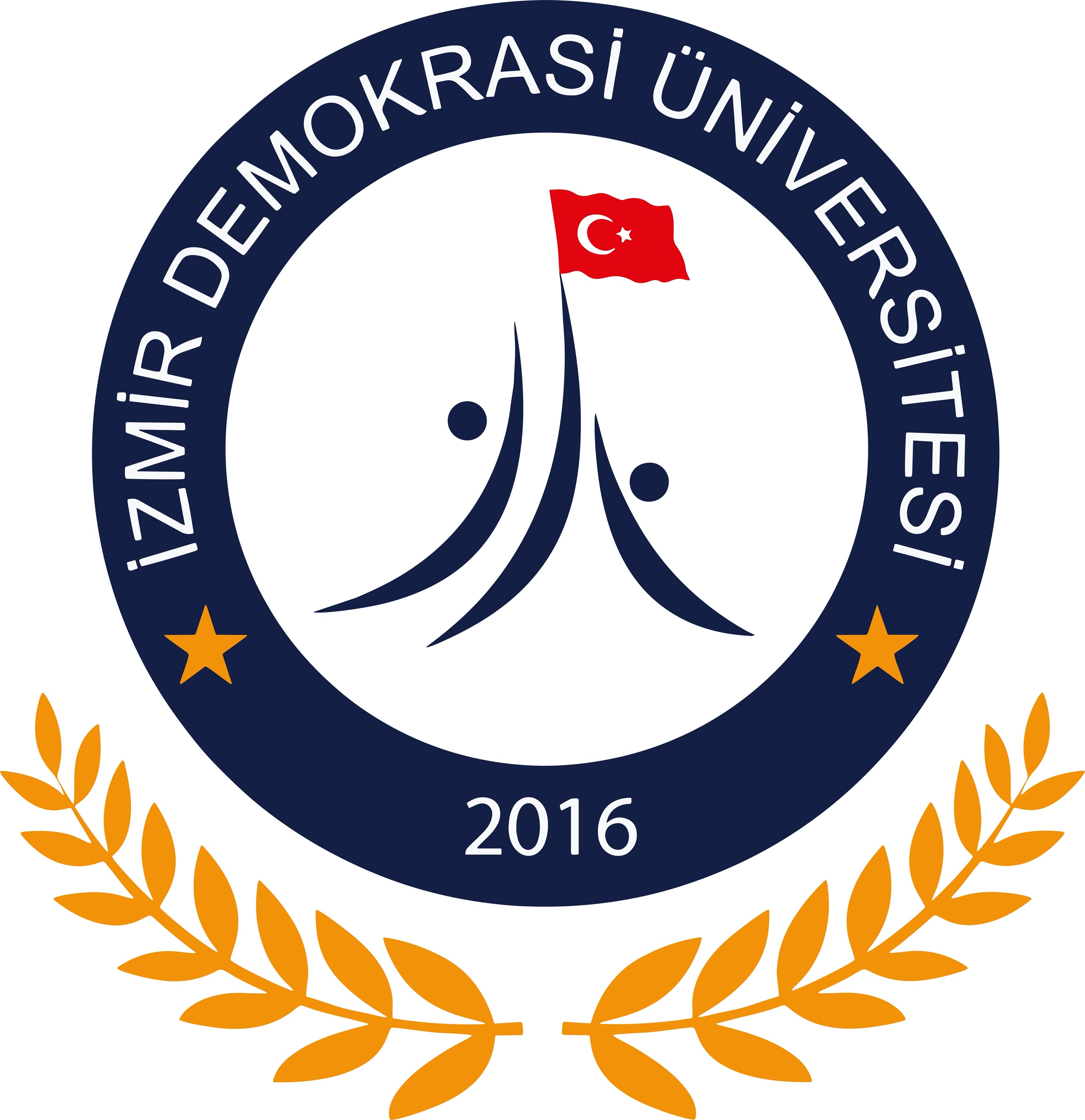 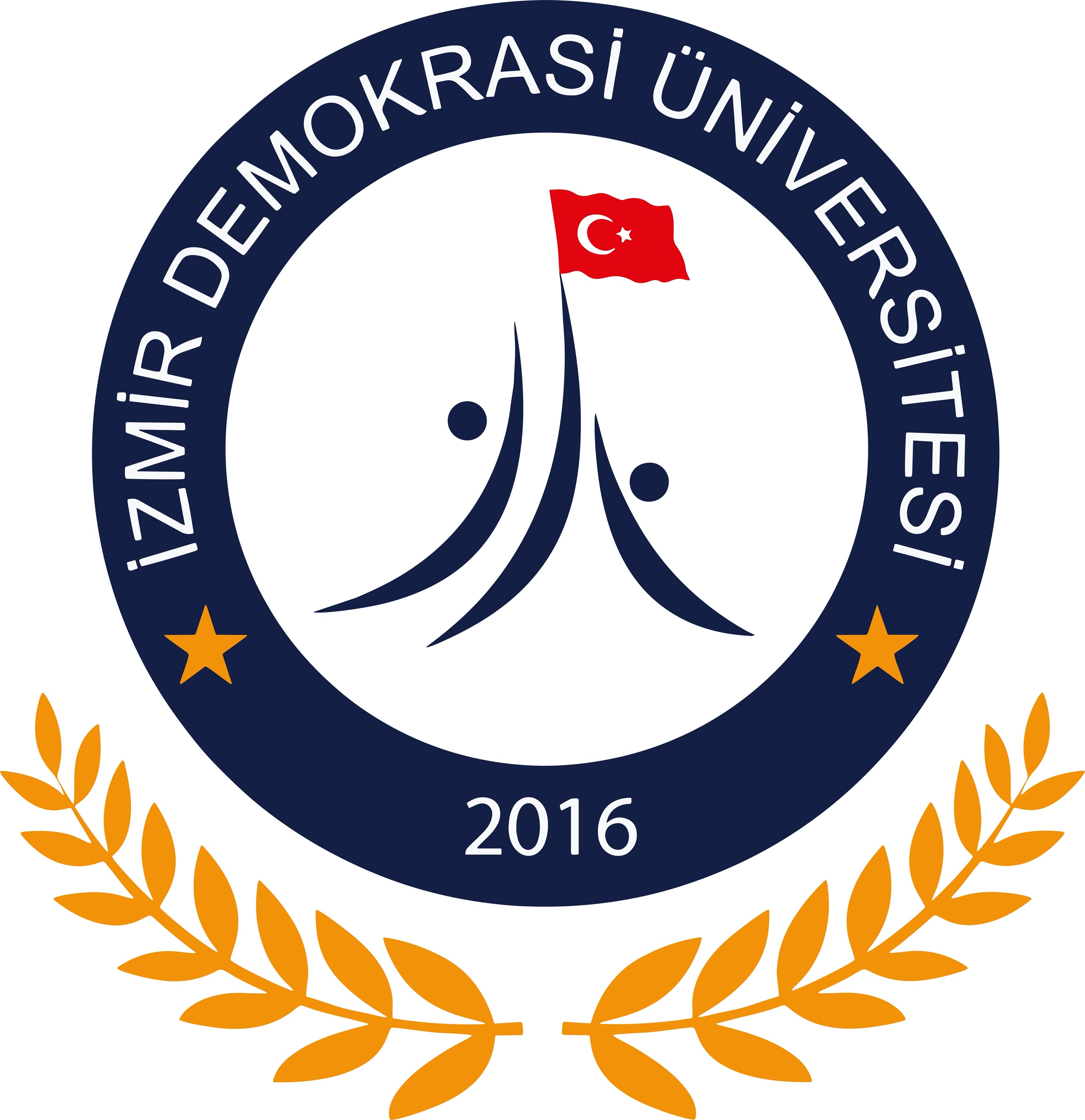 İZMİR DEMOKRASİ ÜNİVERSİTESİSOSYAL BİLİMLER ENSTİTÜSÜYüksek Lisans Tez Savunma Sınavı Başvuru Formu ANABİLİM / ANASANAT DALI BAŞKANLIĞI’NAKontrol Listesi	Danışmanı olduğum yukarıda bilgileri yazılı öğrenci, tez çalışmasını tamamlamış bulunmaktadır. Öğrencinin yüksek lisans tez savunma sınavı ile ilgili işlemlerin yapılması hususunda gereğini arz ederim.                                                                                                                                                  İmza                                                                                                                                        /  /                                                                                                                                        Ad SoyadDanışman Öğretim Üyesi              İmza														       İmza /  / 													               /  /Unvanı ve Adı Soyadı 												        Unvanı ve Adı Soyadı Danışman Öğretim Üyesi												Anabilim/Anasanat Dalı BaşkanıEk-1 : Tez Yazım Kontrol Listesi FormuEk-2 : Transkript BelgesiEk-3 : Yüksek lisans tezi (1 adet) (Fiziki ortamda)Ek-4 : CD****   Yüksek Lisans Tez Savunma Sınavı Başvuru Formu bilgisayar ortamında doldurulacaktır.**  Üniversite dışından görevlendirilen öğretim üyeleri (asil/yedek) için doldurulacaktır.*** Enstitüye fiziki ortamda teslim edilen tezin aynısı, hem Word hem de Pdf formatında olacak şekilde 1 (bir) adet cd’ye yüklenecektirÖğrenci BilgileriÖğrenci BilgileriÖğrenci BilgileriÖğrenci No: Adı Soyadı:Anabilim Dalı/Program:Tezin Adı :Cep Telefonu ve E-posta Adresi:Evet HayırTabi olduğu eğitim öğretim yılındaki ders planına göre zorunlu ve asgari sayıdaki derslerini tamamladı mı? 	Yedi dersten az olmamak koşuluyla toplam en az 21 kredi alınmış mı? Bilimsel araştırma ve etik konularını içeren ders alınmış mı?Her bir eğitim-öğretim döneminde en az 60 AKTS alınmış mı? Toplamda en az 120 AKTS alınmış mı?Seminer dersinden başarılı mı? Öğrencinin tez konusu Enstitü Yönetim Kurulu kararı ile onaylandı mı?Yüksek lisans programında 4 yarıyılını tamamladı mı?Sınav İçin Önerilen Tarih : / /                                               Önerilen Saat:  :                            Savunmanın Yapılacağı Yer: Sınav İçin Önerilen Tarih : / /                                               Önerilen Saat:  :                            Savunmanın Yapılacağı Yer: Sınav İçin Önerilen Tarih : / /                                               Önerilen Saat:  :                            Savunmanın Yapılacağı Yer: Sınav İçin Önerilen Tarih : / /                                               Önerilen Saat:  :                            Savunmanın Yapılacağı Yer: Sınav İçin Önerilen Tarih : / /                                               Önerilen Saat:  :                            Savunmanın Yapılacağı Yer: Sınav İçin Önerilen Tarih : / /                                               Önerilen Saat:  :                            Savunmanın Yapılacağı Yer: Sınav İçin Önerilen Tarih : / /                                               Önerilen Saat:  :                            Savunmanın Yapılacağı Yer: Jüri Unvanı ve Adı SoyadıTC Kimlik NoGörevli Olduğu Üniversite,Anabilim/ AnaSanat DalıIBAN (**)Telefon Numarası E-mail DanışmanÜye (Asıl)Üye (Asıl)Üye (Yedek)Üye (Yedek)